แบบประเมิน Desktop Assessment และแบบภาคสนาม(แบบฟอร์มนี้เป็นการศึกษาการประกันคุณภาพการศึกษาภายในจากรายงานการประเมินตนเอง (SAR) และ
    ข้อมูลจากการสัมภาษณ์พูดคุยกับผู้มีส่วนได้ส่วนเสีย การสังเกตการณ์ส่งผลให้ได้สารสนเทศเพิ่มมากขึ้น)
				แบบฟอร์มฉบับนี้ไม่ต้องจัดส่งให้กับงานประกันคุณภาพการศึกษา 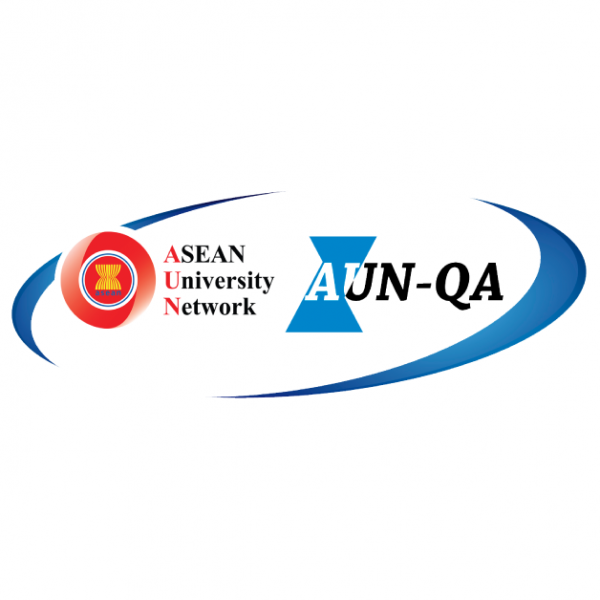 AUN-QA ASSESSMENT PLANNING (PROGRAMME LEVEL)Appendix Bแบบบันทึกภาคสนาม1. การสัมภาษณ์ผู้บริหาร2. การสัมภาษณ์อาจารย์ประจำหลักสูตรและอาจารย์ผู้สอน3. การสัมภาษณ์นักศึกษา4. การสัมภาษณ์ศิษย์เก่า4. การสัมภาษณ์ผู้ใช้บัณฑิต4. การสัมภาษณ์ (อื่น ๆ โปรดระบุ)แบบบันทึกอื่น ๆ AUN-QA Assessment No. :Date of Assessment :Name of Programme Assessed :Name of Programme Assessed :Name of University :Name of University :Name of Faculty/School :Name of Faculty/School :Name and Designation of Management Representative :Email :Name of Assessors :Name of Assessors :CriterionCriterionStrengthsInterview QuestionsSources of EvidenceAreas for Improvement1. ผลการเรียนรู้ที่คาดหวัง (Expected Learning Outcomes)1. ผลการเรียนรู้ที่คาดหวัง (Expected Learning Outcomes)1. ผลการเรียนรู้ที่คาดหวัง (Expected Learning Outcomes)1. ผลการเรียนรู้ที่คาดหวัง (Expected Learning Outcomes)1. ผลการเรียนรู้ที่คาดหวัง (Expected Learning Outcomes)1. ผลการเรียนรู้ที่คาดหวัง (Expected Learning Outcomes)1.1The programme to show that the expected learning outcomes are appropriately formulated in accordance with an established learning taxonomy, are aligned to the vision and mission of the university, and are known to all stakeholders.1.2The programme to show that the expected learning outcomes for all courses are appropriately formulated and are aligned to the expected learning outcomes of the programme.1.3The programme to show that the expected learning outcomes consist of both generic outcomes (related to written and oral communication, problemsolving, information technology, teambuilding skills, etc) and subject specific outcomes (related to knowledge and skills of the study discipline)1.4The programme to show that the requirements of the stakeholders, especially the external stakeholders, are gathered, and that these are reflected in the expected learning outcomes.1.5The programme to show that the expected learning outcomes are achieved by the students by the time they graduate.2. โครงสร้างโปรแกรมและเนื้อหา (Programme Structure and Content)2. โครงสร้างโปรแกรมและเนื้อหา (Programme Structure and Content)2. โครงสร้างโปรแกรมและเนื้อหา (Programme Structure and Content)2. โครงสร้างโปรแกรมและเนื้อหา (Programme Structure and Content)2. โครงสร้างโปรแกรมและเนื้อหา (Programme Structure and Content)2. โครงสร้างโปรแกรมและเนื้อหา (Programme Structure and Content)2.1The specifications of the programme and all its courses are shown to be comprehensive, up-to-date, and made available and communicated to all stakeholders.2.2The design of the curriculum is shown to be constructively aligned with achieving the expected learning outcomes.2.3The design of the curriculum is shown to include feedback from stakeholders, especially external stakeholders.2.4The contribution made by each course in achieving the expected learning outcomes is shown to be clear.2.5The curriculum to show that all its courses are logically structured, properly sequenced (progression from basic to intermediate to specialised courses), and are integrated.2.6The curriculum to have option(s) for students to pursue major and/or minor specialisations.2.7The programme to show that its curriculum is reviewed periodically following an established procedure and that it remains up-to-date and relevant to industry.3. แนวทางการจัดเรียนการสอน (Teaching and Learning Approach)3. แนวทางการจัดเรียนการสอน (Teaching and Learning Approach)3. แนวทางการจัดเรียนการสอน (Teaching and Learning Approach)3. แนวทางการจัดเรียนการสอน (Teaching and Learning Approach)3. แนวทางการจัดเรียนการสอน (Teaching and Learning Approach)3. แนวทางการจัดเรียนการสอน (Teaching and Learning Approach)3.1The educational philosophy is shown to be articulated and communicated to all stakeholders. It is also shown to be reflected in the teaching and learning activities.3.2The teaching and learning activities are shown to allow students to participate responsibly in the learning process.3.3The teaching and learning activities are shown to involve active learning by the students.3.4The teaching and learning activities are shown to promote learning, learning how to learn, and instilling in students a commitment for life-long learning (e.g., commitment to critical inquiry, information-processing skills, and a willingness to experiment with new ideas and practices).3.5The teaching and learning activities are shown to inculcate in students, new ideas, creative thought, innovation, and an entrepreneurial mindset.3.6The teaching and learning processes are shown to be continuously improved to ensure their relevance to the needs of industry and are aligned to the expected learning outcomes.4. การประเมินผู้เรียน (Student Assessment)4. การประเมินผู้เรียน (Student Assessment)4. การประเมินผู้เรียน (Student Assessment)4. การประเมินผู้เรียน (Student Assessment)4. การประเมินผู้เรียน (Student Assessment)4. การประเมินผู้เรียน (Student Assessment)4.1A variety of assessment methods are shown to be used and are shown to be constructively aligned to achieving the expected learning outcomes and the teaching and learning objectives.4.2The assessment and assessment-appeal policies are shown to be explicit, communicated to students, and applied consistently.4.3The assessment standards and procedures for student progression and degree completion, are shown to be explicit, communicated to students, and applied consistently.4.4The assessments methods are shown to include rubrics, marking schemes, timelines, and regulations, and these are shown to ensure validity, reliability, and fairness in assessment.4.5The assessment methods are shown to measure the achievement of the expected learning outcomes of the programme and its courses.4.6Feedback of student assessment is shown to be provided in a timely manner.4.7The student assessment and its processes are shown to be continuously reviewed and improved to ensure their relevance to the needs of industry and alignment to the expected learning outcomes.5. คุณภาพของบุคลากรสายวิชาการ (Academic Staff)5. คุณภาพของบุคลากรสายวิชาการ (Academic Staff)5. คุณภาพของบุคลากรสายวิชาการ (Academic Staff)5. คุณภาพของบุคลากรสายวิชาการ (Academic Staff)5. คุณภาพของบุคลากรสายวิชาการ (Academic Staff)5. คุณภาพของบุคลากรสายวิชาการ (Academic Staff)5.1The programme to show that academic staff planning (including succession, promotion, re-deployment, termination, and retirement plans) is carried out to ensure that the quality and quantity of the academic staff fulfil the needs for education, research, and service.5.2The programme to show that staff workload is measured and monitored to improve the quality of education, research, and service.5.3The programme to show that the competences of the academic staff are determined, evaluated, and communicated.5.4The programme to show that the duties allocated to the academic staff are appropriate to qualifications, experience, and aptitude.5.5The programme to show that promotion of the academic staff is based on a merit system which accounts for teaching, research, and service.5.6The programme to show that the rights and privileges, benefits, roles and relationships, and accountability of the academic staff, taking into account professional ethics and their academic freedom, are well defined and understood.5.7The programme to show that the training and developmental needs of the academic staff are systematically identified, and that appropriate training and development activities are implemented to fulfil the identified needs.5.8The programme to show that performance management including reward and recognition is implemented to assess academic staff teaching and research quality.6. การบริการและการช่วยเหลือผู้เรียน (Student Support Services)6. การบริการและการช่วยเหลือผู้เรียน (Student Support Services)6. การบริการและการช่วยเหลือผู้เรียน (Student Support Services)6. การบริการและการช่วยเหลือผู้เรียน (Student Support Services)6. การบริการและการช่วยเหลือผู้เรียน (Student Support Services)6. การบริการและการช่วยเหลือผู้เรียน (Student Support Services)6.1The student intake policy, admission criteria, and admission procedures to the programme are shown to be clearly defined, communicated, published, and up-to-date.6.2Both short-term and long-term planning of academic and non-academic support services are shown to be carried out to ensure sufficiency and quality of support services for teaching, research, and community service.6.3An adequate system is shown to exist for student progress, academic performance, and workload monitoring. Student progress, academic performance, and workload are shown to be systematically recorded and monitored. Feedback to students and corrective actions are made where necessary.6.4Co-curricular activities, student competition, and other student support services are shown to be available to improve learning experience and employability.6.5The competences of the support staff rendering student services are shown to be identified for recruitment and deployment. These competences are shown to be evaluated to ensure their continued relevance to stakeholders needs. Roles and relationships are shown to be well-defined to ensure smooth delivery of the services.6.6Student support services are shown to be subjected to evaluation, benchmarking, and enhancement.7. คุณภาพบุคลากรสายสนับสนุน (Support Staff Quality)7. คุณภาพบุคลากรสายสนับสนุน (Support Staff Quality)7. คุณภาพบุคลากรสายสนับสนุน (Support Staff Quality)7. คุณภาพบุคลากรสายสนับสนุน (Support Staff Quality)7. คุณภาพบุคลากรสายสนับสนุน (Support Staff Quality)7. คุณภาพบุคลากรสายสนับสนุน (Support Staff Quality)7.1The physical resources to deliver the curriculum, including equipment, material, and information technology, are shown to be sufficient.7.2The laboratories and equipment are shown to be up-to-date, readily available, and effectively deployed.7.3A digital library is shown to be set-up, in keeping with progress in information and communication technology.7.4The information technology systems are shown to be set up to meet the needs of staff and students.7.5The university is shown to provide a highly accessible computer and network infrastructure that enables the campus community to fully exploit information technology for teaching, research, service, and administration.7.6The environmental, health, and safety standards and access for people with special needs are shown to be defined and implemented.7.7The university is shown to provide a physical, social, and psychological environment that is conducive for education, research, and personal wellbeing.7.8The competences of the support staff rendering services related to facilities are shown to be identified and evaluated to ensure that their skills remain relevant to stakeholder needs.7.9The quality of the facilities (library, laboratory, IT, and student services) are shown to be subjected to evaluation and enhancement.8. ผลผลิตและผลลัพธ์ (Output and Outcomes)8. ผลผลิตและผลลัพธ์ (Output and Outcomes)8. ผลผลิตและผลลัพธ์ (Output and Outcomes)8. ผลผลิตและผลลัพธ์ (Output and Outcomes)8. ผลผลิตและผลลัพธ์ (Output and Outcomes)8. ผลผลิตและผลลัพธ์ (Output and Outcomes)8.1The pass rate, dropout rate, and average time to graduate are shown to be established, monitored, and benchmarked for improvement.8.2Employability as well as self-employment, entrepreneurship, and advancement to further studies, are shown to be established, monitored, and benchmarked for improvement.8.3Research and creative work output and activities carried out by the academic staff and students, are shown to be established, monitored, and benchmarked for improvement.8.4Data are provided to show directly the achievement of the programme outcomes, which are established and monitored.8.5Satisfaction level of the various stakeholders are shown to be established, monitored, and benchmarked for improvement.ประเด็นคำถามประเด็นคำตอบประเด็นคำถามประเด็นคำตอบประเด็นคำถามประเด็นคำตอบประเด็นคำถามประเด็นคำตอบประเด็นคำถามประเด็นคำตอบประเด็นคำถามประเด็นคำตอบรายการ